GREEN STREET BAPTIST CHURCHPASTORAL VACANCY ANNOUNCEMENTCLOSING DATE: February 28, 2020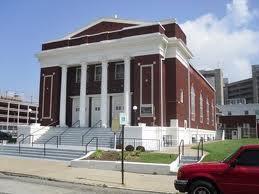 Green Street Baptist Church in Louisville, Kentucky is prayerfully seeking candidates to apply for the position of full-time pastor. God has blessed Green Street for 175 years and is the second oldest African American church in Louisville, Kentucky. Our Mission is to go and make disciples of all nations, baptizing them in the name of the Father and of the Son and of the Holy Spirit, and teach them to obey everything that Jesus has commanded. Our Vision is to be Christ-centered, Holy Spirit filled, fellowship of born-again believers seeking and submitting to the perfect will of God as revealed in the Bible, and working together to bring the unsaved to Christ. PASTOR DUTIES AND RESPONSIBILITIESThe pastor is responsible to the Lord and the church to proclaim the gospel of Jesus Christ, enabling members to focus on the Great Commission, to teach the biblical revelation, to engage in pastoral care ministries, to provide administrative leadership in all areas of church life.Plan and conduct the worship services; prepare and deliver scripture-based sermons; lead in observance of ordinances; conduct mid-week prayer and bible study.Lead the church in an effective program of witnessing and in a caring ministry for persons in the church and community.Visit members that include sick, in crisis, and homebound.Conduct counseling sessions; perform wedding ceremonies; conduct funerals.Work with deacons, church officers, committees and ministries as they perform their assigned responsibilities; train and lead the deacons and all church leaders  in ministry.Moderate church business meetings and board of directors’ meetings.Cooperate with associations in matters of mutual interest and concern; keep the church informed of denominational development; represent the church in civic mattersAssist in promoting ministries and programs that will encourage new membership.Encourage and increase participation from the congregation which will help edify the church, exalt Christ and evangelize the community.QUALIFICATIONSPastoral experience: 5-10 years preferredEducation: Bachelor’s degree in religious studies. Master’s degree or earned doctorate from theological seminary preferredLicensed and currently ordained or willing to be ordained in the Baptist churchTO APPLYAll submitted information will be held in a confidential manner.Please submit the following documents to be considered for the position:Cover letter – include contact email and telephone numberResumeIf requested, please provide or consent to the following:Three (3) letters of recommendationReference and background checksEducational/credential verification: degrees, certifications, licensesVideo-taped sample sermonEmail requested information to:    pastorsearch4gs@bellsouth.netApplications MUST be received by: February28, 2020